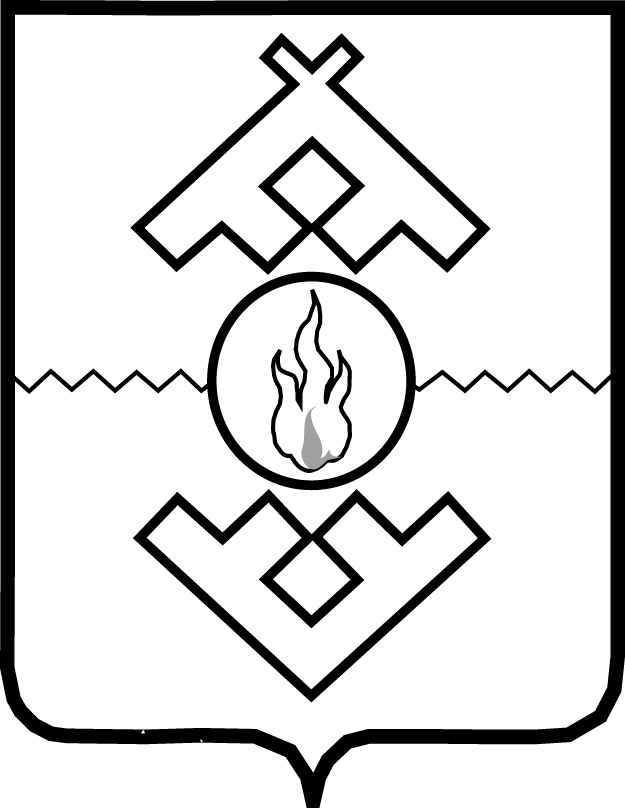 Департамент здравоохранения,труда и социальной защиты населенияНенецкого автономного округаПРИКАЗот ___ марта 2022 г. № _____г. Нарьян-МарВ соответствии с Федеральным законом от 21.11.2011 № 323-ФЗ 
«Об основах охраны здоровья граждан в Российской Федерации» и приказа Министерства здравоохранения Российской Федерации от 12.11.2012 № 908н 
«Об утверждении Порядка оказания медицинской помощи по профилю «детская эндокринология», постановлением Администрации Ненецкого автономного округа от 12.11.2013 № 408-п «Об утверждении государственной программы Ненецкого автономного округа «Развитие здравоохранения Ненецкого автономного округа»:1. Утвердить порядок реализации подпункта 8.3 Приложения 3 
к государственной программе Ненецкого автономного округа «Развитие здравоохранения» Ненецкого автономного округа согласно Приложению.2. Настоящий приказ вступает в силу со дня его официального опубликования и распространяет свое действие на правоотношения, возникшие 
с 16 ноября 2021 года.Руководитель Департаментаздравоохранения, труда и социальной защиты населенияНенецкого автономного округа	 		                                               Е.С. ЛевинаПриложениек распоряжению Департаментаздравоохранения, труда и социальной защиты населения Ненецкого автономного округа от __.03.2022 № ___-п «Об утверждениипорядка реализации подпункта 8.3Приложения 3 к государственнойпрограмме Ненецкого автономного округа «Развитие здравоохраненияНенецкого автономного округа»Порядок реализации подпункта 8.3 Приложения 3 к государственнойпрограмме Ненецкого автономного округа«Развитие здравоохраненияНенецкого автономного округа»1. Порядок реализации подпункта 8.3 Приложения 3 к государственной программе Ненецкого автономного округа «Развитие здравоохранения Ненецкого автономного округа» предусматривает обеспечения детей Ненецкого автономного округа, страдающих заболеванием «Сахарный диабет I типа», системой непрерывного мониторирования глюкозы (далее – Порядок) устанавливает правила бесплатного обеспечения детского населения Ненецкого автономного округа, страдающего заболеванием «Сахарный диабет I типа», системой непрерывного мониторирования глюкозы (далее – СНМГ).2. К лицам, имеющим право на бесплатное обеспечение СНМГ, относятся 
дети в возрасте от 0 до 18 лет, имеющие регистрацию на территории Ненецкого автономного округа и состоящие на учете в медицинских организациях Ненецкого автономного округа по месту их регистрации.3. Гражданам, указанным в пункте 2 Порядка, предоставляется СНМГ 
и расходные материалы к ней на основании заключения врачебной комиссии медицинских организаций Ненецкого автономного округа по месту жительства гражданина.4. Основанием для оформления рецепта со штампом «Бесплатно» 
на получение СНМГ и расходных материалов является:заключение врачебной комиссии (далее – ВК) государственного бюджетного учреждения здравоохранения Ненецкого автономного округа «Ненецкая окружная больница имени Р.И. Батмановой» для граждан с впервые установленным диагнозом;заключение ВК медицинской организации для граждан, состоящих 
на диспансерном учете в по месту проживания.Рецепт оформляется на месяц, следующий за месяцем получения заключения ВК.5. При переезде в другое муниципальное образование Ненецкого автономного округа гражданин, являющийся получателем СНМГ и расходных материалов, обращается в медицинскую организацию по новому месту регистрации в Ненецком автономном округе с заявлением о бесплатном обеспечении СНМГ и расходных материалов.6. Организация закупок СНМГ и расходных материалов осуществляется 
в соответствии с законодательством Российской Федерации.7. Закупка СНМГ и расходных материалов осуществляется централизовано Департаментом здравоохранения, труда и социальной защиты населения Ненецкого автономного округа (далее – Департамент).8. Сводная заявка Департамента формируется на основании представленной медицинскими организациями Ненецкого автономного округа потребности в СНМГ для детей с заболеванием «Сахарный диабет I типа» и расходных материалах к ней.9. Ответственность за своевременность, качество закупаемых СНМГ 
и расходных материалов и адресность их предоставления возлагается 
на Департамент, руководителей медицинских организаций Ненецкого автономного округа.10. Выдача расходных материалов к СНМГ осуществляется один раз в месяц 
со штампом «Бесплатно» по заключению ВК, проведенных в медицинских организациях Ненецкого автономного округа.11. Компенсация за своевременно не полученные СНМГ и расходные материалы не производится.12. СНМГ и расходные материалы должны соответствовать требованиям, установленным действующим законодательством Российской Федерации.________Об утверждениипорядка реализации подпункта 8.3Приложения 3 к государственнойпрограмме Ненецкого автономного округа«Развитие здравоохраненияНенецкого автономного округа»